Администрация  сельского поселения «Ёрмица» ПОСТАНОВЛЯЕТ:Внести в постановление администрации сельского поселения «Ёрмица» от 12 апреля 2019г. № 11 «Об утверждении муниципальной программы муниципального образования сельского поселения «Ёрмица» «Развитие сельского поселения «Ёрмица» изменения согласно приложению.Контроль за исполнением данного постановления оставляю за собой.Постановление вступает в силу со дня официального опубликования.Глава сельского поселения «Ёрмица»                                                С.К. КаневаПриложениек постановлению администрациисельского поселения «Ёрмица»от 23 марта 2020г. № 12Изменения, вносимые в постановление администрации сельского поселения «Ёрмица» от 12 апреля 2019г. № 11 «Об утверждении муниципальной программы муниципального образования сельского поселения «Ёрмица» «Развитие сельского поселения «Ёрмица»В муниципальной программе муниципального образования «Ёрмица» «Развитие сельского поселения «Ёрмица», утвержденной постановлением (приложение), (далее – Программа):Паспорт Программы изложить в следующей редакции:«ПАСПОРТМуниципальной программы сельского поселения «Ёрмица»«Развитие сельского поселения «Ёрмица»Пункт 1 раздела «Приоритеты реализуемой на территории муниципального образования сельского поселения «Ёрмица» политики в сфере развития сельского поселения «Ёрмица» изложить в следующей редакции:«Приоритеты реализуемой на территориимуниципального образования сельского поселения «Ёрмица»политики в сфере развития сельского поселения «Ёрмица»1. Приоритетом  муниципальной политики в развитии сельского поселения «Ёрмица» определена сфера благоустройства, включающая в себя:1) обеспечение комплексного благоустройства территорий, направленного на повышение уровня и качества жизни населения сельского поселения «Ёрмица»;2) повышение уровня вовлечения жителей сельского поселения, общественных организаций, трудовых коллективов в мероприятия по благоустройству села;3) обеспечение создания, содержания и развития объектов благоустройства на территории сельского поселения «Ёрмица».В соответствии с приоритетами определены цели и задачи муниципальной программы (далее Программа).Целью Программы является создание условий для устойчивого развития и повышение уровня благоустройства территории сельского поселения «Ёрмица».Для достижения цели Программы будут решаться следующие задачи:1. Обеспечение максимальной вовлеченности жителей сельского поселения, общественных организаций, трудовых коллективов в решение вопросов по благоустройству территорий сельского поселения «Ёрмица».2. Приведение в удовлетворительное состояние уровня благоустройства территории сельского поселения «Ёрмица».3. Реализация  народных проектов в сфере занятости населения и благоустройства в рамках проекта «Народный бюджет».Выполнение Программы обеспечивается наиболее полной, своевременной и эффективной реализацией её мероприятий. В результате реализации мероприятий Программы ожидается:- увеличение доли благоустроенных  общественных территорий до 20%;- увеличение  доли жителей сельского поселения, участвующих в решении вопросов местного значения (%).- увеличение численности безработных граждан, трудоустроенных в рамках реализации народных проектов;- повышение уровня благоустройства общественных территорий сельского поселения в рамках реализации народных проектов в сфере благоустройства.».Приложение № 1 к муниципальной программе сельского поселения «Ёрмица» «Развитие территории сельского поселения «Ёрмица» изложить в следующей редакции:«Приложение № 1к муниципальной программесельского поселения «Ёрмица»«Развитие территории сельского поселения «Ёрмица»Таблица № 1Перечень и сведения о целевых индикаторах (показателях) муниципальной программы1 Отчетный год - год, предшествующий текущему году.2Текущий год - год, в котором осуществляется формирование муниципальной программы.3 Очередной год - год, следующий  за  текущим годом формирования муниципальной программы.4 Первый год планового периода - год, следующий за очередным годом.Таблица № 2Перечень и характеристики основных мероприятий муниципальной программы5 Ожидаемый непосредственный результат выполнения основных мероприятий в целях оценки их выполнения за отчетный год должен содержать количественные значения.6 Указываются наиболее значимые направления деятельности участников реализации основного мероприятия, раскрывающие его содержание (краткая характеристика мероприятия).Таблица № 3Информация по финансовому обеспечению муниципальной программы за счет средств бюджета муниципального образования (с учетом средств межбюджетных трансфертов)          7 Год начала действия муниципальной программы. При очередном формировании проекта муниципального бюджета на соответствующий период информация о планируемых расходах заполняется путем добавления граф на последующие годы (N + 3 год, N + 4 год и т.д. до года окончания реализации муниципальной программы включительно).Таблица № 4Ресурсное обеспечениеи прогнозная (справочная) оценка расходовбюджета сельского поселения «Ёрмица»на реализацию целей муниципальной программы (с учетом средств межбюджетных трансфертов)_________________».Администрациямуниципального образования сельского поселения«Ёрмица»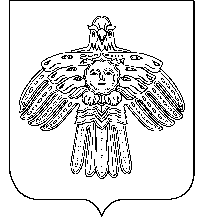 «Йöрмидз»сикт овмöдчöминлöнмуниципальнöй юкöнсаадминистрация  ПОСТАНОВЛЕНИЕШУӦМ  ПОСТАНОВЛЕНИЕШУӦМот  23  марта  2020 годаРеспублика Коми, с. Ёрмица№ 12О внесении изменений в постановление администрации сельского поселения «Ёрмица» от 12 апреля 2019 г. № 11 «Об утверждении муниципальной программы муниципального образования сельского поселения «Ёрмица» «Развитие сельского поселения «Ёрмица»О внесении изменений в постановление администрации сельского поселения «Ёрмица» от 12 апреля 2019 г. № 11 «Об утверждении муниципальной программы муниципального образования сельского поселения «Ёрмица» «Развитие сельского поселения «Ёрмица»Ответственный исполнитель  муниципальной программы            Администрация муниципального образования сельского поселения «Ёрмица»Соисполнители муниципальной       программы (при наличии)         нетПодпрограммы муниципальной      программы    (при наличии)       нетЦели муниципальной программы        Создание условий для устойчивого развития и повышение уровня благоустройства территории сельского поселения «Ёрмица».Задачи муниципальной программы    1. Обеспечение максимальной вовлеченности жителей сельского поселения, общественных организаций, трудовых коллективов в решение вопросов по благоустройству территорий сельского поселения «Ёрмица».2. Приведение в удовлетворительное состояние уровня благоустройства территории сельского поселения «Ёрмица».3. Реализация  народных проектов в сфере занятости населения и благоустройства в рамках проекта «Народный бюджет».Целевые индикаторы (показатели) муниципальной программы1. Доля жителей сельского поселения, участвующих в решении вопросов местного значения (%).2. Количество реализованных народных проектов  (ед).Этапы и сроки реализации муниципальной программы2019-2024 годыОбъемы финансирования муниципальной программы           Общий объем финансирования на 2019-2021 годы составит 680000,0 рублей, в том числе:2019 год – 335 000,0 рублей;2020 год – 345 000,0 рублей;2021 год - 0,0 рублей;2022 год – 0,0 рублей;2023 год - 0,0 рублей;2024 год – 0,0 рублей.из них:за счет средств республиканского бюджета Республики Коми – 600 000,0 рублей, в том числе по годам:2019 год – 300 000,0 рублей;2020 год – 300 000,0 рублей;2021 год – 0,0 рублей;2022 год – 0,0 рублей;2023 год - 0,0 рублей;2024 год – 0,0 рублей.за счет средств местных бюджетов – 75000,0 рублей, в том числе по годам:2019 год – 35000,0  рублей;2020 год – 40 000,0 рублей;2021 год – 0,0 рублей;2022 год – 0,0 рублей;2023 год - 0,0 рублей;2024 год – 0,0 рублей.за счет внебюджетных источников -  5 000,0 рублей, в том числе по годам:2019 год – 0  рублей;2020 год – 5 000,0 рублей;2021 год - 0 рублей;2022 год – 0 рублей;2023 год - 0 рублей;2024 год – 0 рублей.Объем финансирования уточняется ежегодно при формировании бюджета сельского поселения «Ёрмица» на очередной финансовый год и плановый период и при внесении изменений в бюджет сельского поселения «Ёрмица»Ожидаемые результаты реализации муниципальной программы            Реализация муниципальной программы позволит к концу 2024 года достичь следующих конечных результатов:- увеличение доли благоустроенных  общественных территорий до 20%;- увеличение  доли жителей сельского поселения, участвующих в решении вопросов местного значения (%).- увеличение численности безработных граждан, трудоустроенных в рамках реализации народных проектов;- повышение уровня благоустройства общественных территорий сельского поселения в рамках реализации народных проектов в сфере благоустройства.№ 
п/пНаименованиецелевого   индикатора (показателя)    
Ед.   
измеренияЗначения целевых индикаторов (показателей)     
Значения целевых индикаторов (показателей)     
Значения целевых индикаторов (показателей)     
Значения целевых индикаторов (показателей)     
Значения целевых индикаторов (показателей)     
Значения целевых индикаторов (показателей)     
№ 
п/пНаименованиецелевого   индикатора (показателя)    
Ед.   
измерения2019202020212022202320241234567891Доля жителей сельского поселения, общественных организаций, трудовых коллективов, участвующих в решении вопросов по благоустройству территорий сельского поселения «Ёрмица»%2225252525252Уровень благоустройства общественных территорий    (нарастающим итогом).%510152025303Число реализованных народных проектов в сфере занятости населения и благоустройства общественных территорий.ед.1234563Доля проектов благоустройства территорий, реализованных с финансовым и/или трудовым участием граждан, организаций, в общем количестве реализованных проектов благоустройства территорий%1001001001001001004.Количество реализованных мероприятий, направленных на информирование и вовлечение граждан и вовлечение граждан и организаций в реализацию проектов по благоустройствуед.369121518№ 
п/пНомер и    
наименование 
  основного   
 мероприятияОтветственный исполнитель основного мероприятияСрок   
начала реализа-цииСрок окончания реализацииОжидаемый    
непосредственный   результат (краткое описание)5Ожидаемый    
непосредственный   результат (краткое описание)5Основные направления реализации 6Основные направления реализации 6Связь с целевыми 
индикаторами (показателями) муниципальной 
программы (подпрограммы)1234566778Задача 1. Обеспечение максимальной вовлеченности жителей села, общественных организаций, трудовых коллективов в решение вопросов по благоустройству территорий сельского поселения «Ёрмица».Задача 1. Обеспечение максимальной вовлеченности жителей села, общественных организаций, трудовых коллективов в решение вопросов по благоустройству территорий сельского поселения «Ёрмица».Задача 1. Обеспечение максимальной вовлеченности жителей села, общественных организаций, трудовых коллективов в решение вопросов по благоустройству территорий сельского поселения «Ёрмица».Задача 1. Обеспечение максимальной вовлеченности жителей села, общественных организаций, трудовых коллективов в решение вопросов по благоустройству территорий сельского поселения «Ёрмица».Задача 1. Обеспечение максимальной вовлеченности жителей села, общественных организаций, трудовых коллективов в решение вопросов по благоустройству территорий сельского поселения «Ёрмица».Задача 1. Обеспечение максимальной вовлеченности жителей села, общественных организаций, трудовых коллективов в решение вопросов по благоустройству территорий сельского поселения «Ёрмица».Задача 1. Обеспечение максимальной вовлеченности жителей села, общественных организаций, трудовых коллективов в решение вопросов по благоустройству территорий сельского поселения «Ёрмица».Задача 1. Обеспечение максимальной вовлеченности жителей села, общественных организаций, трудовых коллективов в решение вопросов по благоустройству территорий сельского поселения «Ёрмица».Задача 1. Обеспечение максимальной вовлеченности жителей села, общественных организаций, трудовых коллективов в решение вопросов по благоустройству территорий сельского поселения «Ёрмица».Задача 1. Обеспечение максимальной вовлеченности жителей села, общественных организаций, трудовых коллективов в решение вопросов по благоустройству территорий сельского поселения «Ёрмица».11.1. Информирование населения о реализации мероприятий по благоустройству в рамках народного бюджетаАдминистрация сельского поселения «Ёрмица»01.01.201931.12.2024Ежегодное информирование граждан сельского поселения «Ёрмица» о реализации проекта по благоустройствуЕжегодное информирование граждан сельского поселения «Ёрмица» о реализации проекта по благоустройствуРазработка, утверждение и реализация комплекса мер по информированию граждан о реализации мероприятий по благоустройству. Мониторинг реализации комплекса мер по информированию граждан о реализации мероприятий по благоустройству.Разработка, утверждение и реализация комплекса мер по информированию граждан о реализации мероприятий по благоустройству. Мониторинг реализации комплекса мер по информированию граждан о реализации мероприятий по благоустройству.Количество реализованных мероприятий, направленных на информирование и вовлечение граждан и организаций в реализацию проектов по благоустройству.21.2. Организация работы общественной комиссии по формированию и обеспечению реализации муниципальной программыАдминистрация сельского поселения «Ёрмица»01.01.201930.09.2019Ежегодно проведено не менее 4 заседаний общественной комиссии по формированию и обеспечению реализации муниципальной программыЕжегодно проведено не менее 4 заседаний общественной комиссии по формированию и обеспечению реализации муниципальной программыФормирование плана работ общественной комиссии по обеспечению реализации муниципальной программы, проведение её заседанийФормирование плана работ общественной комиссии по обеспечению реализации муниципальной программы, проведение её заседанийУровень актуализации информации о ходе реализации муниципальной программыЗадача 2.  Приведение в удовлетворительное состояние уровня благоустройства территории сельского поселения «Ёрмица»Задача 2.  Приведение в удовлетворительное состояние уровня благоустройства территории сельского поселения «Ёрмица»Задача 2.  Приведение в удовлетворительное состояние уровня благоустройства территории сельского поселения «Ёрмица»Задача 2.  Приведение в удовлетворительное состояние уровня благоустройства территории сельского поселения «Ёрмица»Задача 2.  Приведение в удовлетворительное состояние уровня благоустройства территории сельского поселения «Ёрмица»Задача 2.  Приведение в удовлетворительное состояние уровня благоустройства территории сельского поселения «Ёрмица»Задача 2.  Приведение в удовлетворительное состояние уровня благоустройства территории сельского поселения «Ёрмица»Задача 2.  Приведение в удовлетворительное состояние уровня благоустройства территории сельского поселения «Ёрмица»Задача 2.  Приведение в удовлетворительное состояние уровня благоустройства территории сельского поселения «Ёрмица»Задача 2.  Приведение в удовлетворительное состояние уровня благоустройства территории сельского поселения «Ёрмица»32.1. Определение общественных территорий, нуждающихся в благоустройстве.Администрация сельского поселения «Ёрмица»01.01.201930.06.2024Созданы комфортные условия для населения в сфере благоустройства Созданы комфортные условия для населения в сфере благоустройства Проведена инвентаризация  общественных территорийПроведена инвентаризация  общественных территорийУровень благоустройства общественных территорий    (нарастающим итогом).42.2. Благоустройство общественных территорий сельского поселения «Ёрмица»Администрация сельского поселения «Ёрмица»01.01.201931.12.2024Организация  и проведение работы по благоустройству общественных территорийОрганизация  и проведение работы по благоустройству общественных территорийРеализация плана работ по благоустройству общественных территорийРеализация плана работ по благоустройству общественных территорийДоля благоустроенных общественных территорий Задача 3. Реализация народных проектов в сфере занятости населения и благоустройства в рамках проекта «Народный бюджет»Задача 3. Реализация народных проектов в сфере занятости населения и благоустройства в рамках проекта «Народный бюджет»Задача 3. Реализация народных проектов в сфере занятости населения и благоустройства в рамках проекта «Народный бюджет»Задача 3. Реализация народных проектов в сфере занятости населения и благоустройства в рамках проекта «Народный бюджет»Задача 3. Реализация народных проектов в сфере занятости населения и благоустройства в рамках проекта «Народный бюджет»Задача 3. Реализация народных проектов в сфере занятости населения и благоустройства в рамках проекта «Народный бюджет»Задача 3. Реализация народных проектов в сфере занятости населения и благоустройства в рамках проекта «Народный бюджет»Задача 3. Реализация народных проектов в сфере занятости населения и благоустройства в рамках проекта «Народный бюджет»Задача 3. Реализация народных проектов в сфере занятости населения и благоустройства в рамках проекта «Народный бюджет»Задача 3. Реализация народных проектов в сфере занятости населения и благоустройства в рамках проекта «Народный бюджет»53.1. Реализация проектов в сфере занятости населения и благоустройства.Администрация сельского поселения «Ёрмица»01.03.201930.09.2019Заключение муниципальных контрактов на поставку работ, товаров, услугЗаключение муниципальных контрактов на поставку работ, товаров, услугЗаключены муниципальные контракты. Подписаны акты выполненных работ.Заключены муниципальные контракты. Подписаны акты выполненных работ.Количество реализованных народных проектов в сфере занятости населения и благоустройства.63. 2. Координация и конт-роль за реализацией муниципальной программыАдминистрация сельского поселения «Ёрмица»01.01.201931.12.2024Обеспечено достижение предусмотренных муниципальной программой показателей (индикаторов) Мониторинг реализации муниципальной программы. Мониторинг реализации муниципальной программы. Уровень актуализации информации о ходе реализации муниципальной программыУровень актуализации информации о ходе реализации муниципальной программыСтатусНаименование муниципальной   программы, подпрограммы,  основного мероприятияОтветственный 
 исполнитель, 
соисполнителиРасходы (руб.)Расходы (руб.)Расходы (руб.)Расходы (руб.)Расходы (руб.)Расходы (руб.)Расходы (руб.)СтатусНаименование муниципальной   программы, подпрограммы,  основного мероприятияОтветственный 
 исполнитель, 
соисполнителиВсего (нарастающим итогом с начала реализации программы)2019 год2020 год2021 год2022 год2023 год2024 год12345678910Муниципальная
программа    «Развитие сельского поселения Ёрмица»Всего         680000,0335000,0345000,00000Муниципальная
программа    «Развитие сельского поселения Ёрмица»Администрация СП «Ёрмица»  680000,0335000,0345000,00000Основное     мероприятие 1.1.          Информирование населения о реализации мероприятий по благоустройству в рамках народного бюджетаАдминистрация СП «Ёрмица»  0000000Основное     
мероприятие 1.2        Организация работы общественной комиссии по формированию и обеспечению реализации муниципальной программыАдминистрация СП «Ёрмица»  0000000Основное     
мероприятие 2.1.         Определение общественных территорий, нуждающихся в благоустройствеАдминистрация СП «Ёрмица»  0000000Основное мероприятие 2.2.Благоустройство общественных территорий сельского поселения «Ёрмица»Администрация СП «Ёрмица»0000000Основное     
мероприятие 3.1         Реализация народных проектов в сфере благоустройства, прошедших отбор в рамках проекта «Народный бюджет»Администрация СП «Ёрмица»  680000,0335000,0345000,00000Основное мероприятие 3.2.Координация и контроль за реализацией муниципальной программыАдминистрация СП «Ёрмица»0000000СтатусНаименование 
муниципальной программы,  
подпрограммы основного мероприятия Источник    
финансированияОценка расходов (руб.)Оценка расходов (руб.)Оценка расходов (руб.)Оценка расходов (руб.)Оценка расходов (руб.)Оценка расходов (руб.)Оценка расходов (руб.)СтатусНаименование 
муниципальной программы,  
подпрограммы основного мероприятия Источник    
финансированияВсего (нарастающим итогом с начала реализации программы)2019 год2020 год2021 год2022 год2023год2024год12345678910Муниципальная
программа    «Развитие сельского поселения «Ёрмица»Всего,        
в том числе:   680000,0335000,0345000,00000Муниципальная
программа    «Развитие сельского поселения «Ёрмица»федеральный    
бюджет         0000000Муниципальная
программа    «Развитие сельского поселения «Ёрмица»Республиканский бюджет         
Республики Коми600000,0300000,0300000,00000Муниципальная
программа    «Развитие сельского поселения «Ёрмица»бюджет сельского поселения «Ёрмица»   0000000Муниципальная
программа    «Развитие сельского поселения «Ёрмица»Внебюджетные средства 0000000Основное мероприятие 1.1.
Информирование населения о реализации мероприятий по благоустройству в рамках народного бюджетаВсего,        
в том числе:   0000000Основное мероприятие 1.1.
Информирование населения о реализации мероприятий по благоустройству в рамках народного бюджетаРеспубликанский бюджет         
Республики Коми0000000Основное мероприятие 1.1.
Информирование населения о реализации мероприятий по благоустройству в рамках народного бюджетабюджет сельского поселения «Ёрмица»   0000000Основное мероприятие 1.1.
Информирование населения о реализации мероприятий по благоустройству в рамках народного бюджетаВнебюджетные средства 0000000Основное     
мероприятие 1.2.                    Организация работы общественной комиссии по формированию и обеспечению реализации муниципальной программыВсего,        
в том числе:  0000000Основное     
мероприятие 1.2.                    Организация работы общественной комиссии по формированию и обеспечению реализации муниципальной программыРеспубликанский бюджет         
Республики Коми0000000Основное     
мероприятие 1.2.                    Организация работы общественной комиссии по формированию и обеспечению реализации муниципальной программыбюджет сельского поселения «Ёрмица»   0000000Основное     
мероприятие 1.2.                    Организация работы общественной комиссии по формированию и обеспечению реализации муниципальной программыВнебюджетные средства 0000000Основное     
мероприятие 2.1.                    Определение общественных территорий, нуждающихся в благоустройствеВсего,        
в том числе:   0000000Основное     
мероприятие 2.1.                    Определение общественных территорий, нуждающихся в благоустройствеРеспубликанский бюджет         
Республики Коми0000000Основное     
мероприятие 2.1.                    Определение общественных территорий, нуждающихся в благоустройствебюджет сельского поселения «Ёрмица»   0000000Основное     
мероприятие 2.1.                    Определение общественных территорий, нуждающихся в благоустройствеВнебюджетные средства 0000000Основное мероприятие 2.2.Благоустройство общественных территорий сельского поселения «Ёрмица»Всего,        
в том числе:   0000000Основное мероприятие 2.2.Благоустройство общественных территорий сельского поселения «Ёрмица»Республиканский бюджет         
Республики Коми0000000Основное мероприятие 2.2.Благоустройство общественных территорий сельского поселения «Ёрмица»бюджет сельского поселения «Ёрмица»   0000000Основное мероприятие 2.2.Благоустройство общественных территорий сельского поселения «Ёрмица»Внебюджетные средства0000000Основное     
мероприятие 3.1.                    Реализация народных проектов в сфере благоустройства, прошедших отбор в рамках проекта «Народный бюджет»Всего,        
в том числе:   680000,0335000,0345000,00000Основное     
мероприятие 3.1.                    Реализация народных проектов в сфере благоустройства, прошедших отбор в рамках проекта «Народный бюджет»Республиканский бюджет         
Республики Коми600000,0300000,0300000,00000Основное     
мероприятие 3.1.                    Реализация народных проектов в сфере благоустройства, прошедших отбор в рамках проекта «Народный бюджет»бюджет сельского поселения «Ёрмица»   35000,035000,040000,00000Основное     
мероприятие 3.1.                    Реализация народных проектов в сфере благоустройства, прошедших отбор в рамках проекта «Народный бюджет»Внебюджетные средства 005000,00000Основное     
мероприятие 3.2.                    Координация и контроль за реализацией муниципальной программыВсего,        
в том числе:   0000000Основное     
мероприятие 3.2.                    Координация и контроль за реализацией муниципальной программыРеспубликанский бюджет         
Республики Коми0000000Основное     
мероприятие 3.2.                    Координация и контроль за реализацией муниципальной программыбюджет сельского поселения «Ёрмица»   0000000Основное     
мероприятие 3.2.                    Координация и контроль за реализацией муниципальной программыВнебюджетные средства 0000000Основное     
мероприятие 3.2.                    Координация и контроль за реализацией муниципальной программыВнебюджетные средства 0000000